GUIA DE APRENDIZAJE N°2DEPARTAMENTO DE ARTES VISUALES(Semana 6 a 8, martes5, martes 12 y martes 19 de mayo )CURSO: SEGUNDO AÑO MEDIO.UNIDAD: PROBLEMATICAS JUVENILES Y MEDIOS CONTEMPORANEOS.OBJETIVO: Crear proyectos visuales basados en la valoración crítica de manifestaciones estéticas referidas a problemáticas sociales y juveniles, en el espacio público y en diferentes contextos.Concepto de autorretrato: se define como un retrato hecho de la misma persona que lo pinta. Es uno de los ejercicios de análisis más profundo que puede hacer un artista. Implica escrutarse el rostro y conocerse hasta tal punto, que la expresión que tenga en ese momento se traduzca en el dibujo o pintura que realiza. Actividad N°1 (martes 5 de mayo y martes 12 de mayo)Responda las siguientes preguntas.¿Les gusta tomarse fotografías a sí mismo, como selfies? ¿Por qué y para que se las toman?R.:………………………………………………………………………………………………………………………………………………………………………………………………………………………………….…………………………………………………………………………………………………………………………………………¿En qué momentos o situaciones se toman estas fotografías?R.:……………………………………………………………………………………………………………………………………………………………………………………………………………………………………………………………………………………………………………………………………………………………¿Estas fotografías reflejan lo que ustedes son? , ¿Por qué?R.:……………………………………………………………………………………………………………………………………………………………………………………………………………………….……………………………………………………………………………………………………………………………………Observe las siguientes imágenes.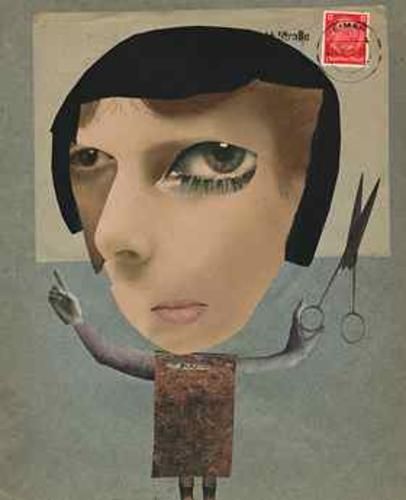 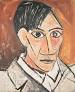 Autorretrato de Hannah Hoch.                           Autorretrato de pablo Picasso.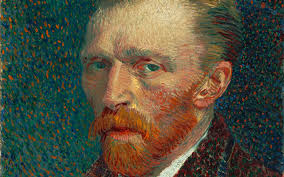 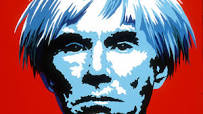 Autorretrato de vincent van Gogh                               autorretrato de Andy Warhol.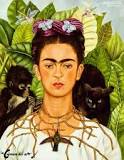                                               Autorretrato de Frida KahloResponda:¿Qué emociones o sensaciones nos generan estas obras?  ¿por qué?R.:……………………………………………………………………………………………………………………………………………………………………………………………………………………………………………………………………………………………………………………………………………………………………………¿Qué habrán  querido transmitir estos pintores al autorretratarse ¿.¿  lograran reflejar lo que son o sienten?R.:…………………………………………………………………………………………………………………………………………………………………………………………………………………………………………………………………………………………………………………………………………………………………………..¿Qué estilos de arte podemos distinguir en estos autorretratos?R.:……………………………………………………………………………………………………………………………………………………………………………………………………………………………………………………………………………………………………………………………………………………………………………Si tu tuvieras que autorretratarte, ¿qué estilo elegirías? ¿porque?R.:………………………………………………………………………………………………………………………………………………………………………………………………………………………………….…………………............................................................................................................................Actividad 2. (martes 19 de mayo)Realice una selfie con tu celular, luego realiza un listado de cualidades y/o características que tú crees que te identifican, tanto físicas  como emocionales (estados de ánimos).Recopilada toda la información sobre la visión que tienes de ti mismo, realiza tu autorretrato en croquera, Luego pinta utilizando materiales a elección.Realiza autoevaluación de tu trabajo, marcando con una x en recuadro correspondiente a cada criterio.Pauta de autoevaluaciónNombre alumno	: ……………………………………………………………………………………….Curso			: ……………………………………………………………………………………….Objetivo de aprendizaje: Crear proyectos visuales basados en la valoración crítica de manifestaciones estéticas referidas problemáticas sociales y juveniles en el espacio público y en diferentes contextos.Objetivo de aprendizaje: Crear proyectos visuales basados en la valoración crítica de manifestaciones estéticas referidas problemáticas sociales y juveniles en el espacio público y en diferentes contextos.Objetivo de aprendizaje: Crear proyectos visuales basados en la valoración crítica de manifestaciones estéticas referidas problemáticas sociales y juveniles en el espacio público y en diferentes contextos.Objetivo de aprendizaje: Crear proyectos visuales basados en la valoración crítica de manifestaciones estéticas referidas problemáticas sociales y juveniles en el espacio público y en diferentes contextos.Objetivo de aprendizaje: Crear proyectos visuales basados en la valoración crítica de manifestaciones estéticas referidas problemáticas sociales y juveniles en el espacio público y en diferentes contextos.Objetivo de aprendizaje: Crear proyectos visuales basados en la valoración crítica de manifestaciones estéticas referidas problemáticas sociales y juveniles en el espacio público y en diferentes contextos.CriteriosLogradoMedianamentePor lograrPor lograrNo logradoDimensión 1: Realización de Guía.Dimensión 1: Realización de Guía.Dimensión 1: Realización de Guía.Dimensión 1: Realización de Guía.Dimensión 1: Realización de Guía.Dimensión 1: Realización de Guía.Realiza la guía respondiendo a todas las preguntas.Dimensión 2: Desarrollo de ideas y creaciónDimensión 2: Desarrollo de ideas y creaciónDimensión 2: Desarrollo de ideas y creaciónDimensión 2: Desarrollo de ideas y creaciónDimensión 2: Desarrollo de ideas y creaciónDimensión 2: Desarrollo de ideas y creaciónLogra comprender el concepto de autorretratoLogra reconocer características y cualidades que lo identifican como un ser unico.Realiza autorretrato.Logra plasmar emociones  personales por medio de su autorretrato	Aplica colorDimensión 3: OficioDimensión 3: OficioDimensión 3: OficioLogra realizar su trabajo en el tiempo asignado de una manera limpia y ordenada.